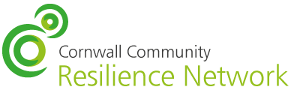 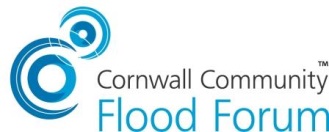 Booking Form – Cornwall Community Resilience Network Workshop – March 2020Name:				Contact email & mobile number: Parish/Town Council or Community: Chosen workshop (please mark):        Gwinear-Gwithian Parish Hall: Tuesday 17th March 2020            Sticker Village Hall, St Austell: Saturday 21st March 2020 Calstock Village Hall: Thursday 26th March 2020            Any dietary requirements:Any access/sight/hearing requirements:If you have any questions, please get in touch:  Molly.Flynn@cornwallrcc.org.uk / 07975711429